First Name of Application CV No 1681110Whatsapp Mobile: +971504753686 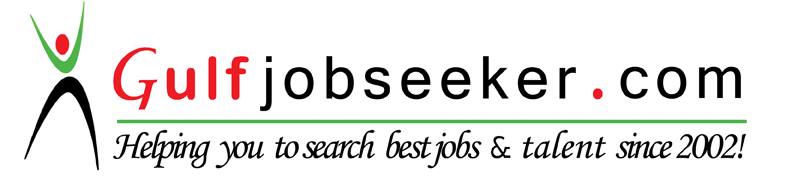 To get contact details of this candidate Purchase our CV Database Access on this link.http://www.gulfjobseeker.com/employer/services/buycvdatabase.phpCARRER OBJECTIVESeeking for a career in commerce where I can utilize my skill and knowledge, which I have acquired during my Experience. I am willing to work where I can prove my abilities. At the same time I would like to dedicate myself for the prosperity and growth of the organization.PROFESSIONAL EXPERIENCEBOSTAN FOODSTUFF TRADING LLCDUBAI , UAE(April 2014 – Present)Designation : AccountantDuties and Responsibilities:Finalization of AccountsManage Accounts payable and Accounts ReceivablePreparing Purchase and Sales InvoicesPreparing Receivable and PayablePreparing Receipt Voucher and Payment VoucherPreparing cheques to the SupplierBank ReconciliationPreparing Statements of AccountsPreparing Purchase OrderInteract with supplier on a day to day basisCoordinate with Customers and Supplier about order statusPerformed general office duties & clerical worksStore in Charge – 4 months Duties & ResponsibilitiesReceive & inspect all incoming material and reconcile with purchase order; process and distributes documentation with purchase order.Handling documents storage and  transportation of hazardous materialsMaintain the warehouse record area and store area in a neat and orderly manner.Arranging materials in a proper manner. Bins should be allotted to each and every items.Coordinate & supervise the duty of the staffs under the control.M/S  ANITHA ASSOCIATES      TAX & PROJECT CONSULTANTS, Trivandrum(1thjune 2012 to 5th July 2013)            Designation: Accountant Cum Audit Assistant   Duties and Responsibilities:Finalization of Accounts Handling Sales Tax, Service Tax, Income Tax Return FilingBank  reconciliation  Prepare & Finalize VAT Return, CST, TDS ReturnAccounts Receivable and Accounts Payable ManagementHandling day to day transactionsEntries of Cash Book, Sales Bills & Purchase BillsDaily accounting the incoming and outgoing funds through banksStatutory Audit.VODAFONE  CELLULAR  LTD (3th August 2013 to 10th January 2014)            Designation: Back Office Executive  
Duties and Responsibilities:Assist and support administrative staff in their day to day operations. Assist and coordinate with sales and marketing teams. CAF Entering. QUALIFICATIONS MBA in Finance  from ICFAI university under distance education at presentBcom passed from Kerala University in 201212th  Commerce passed from Board Exam in 200910th  passed from Board Exam in 2007 SKILLS/STRENGTHSHaving a friendly and engaging personality.Comfortable working with members of the public.Verbal and written communication skills.Good qualitative aptitude along with excellent gasping power and eagerness to learn.technical credentialsTally, Taxation, MS office, html, PhotoshopPersonal DetailsDate of Birth	:	23-05-1990Nationality		:	IndianMarital Status	:	Single Languages known	:	English, Malayalam, Hindi and Tamil.Declaration I  hereby declare that the  above information  is  true to the best of my  knowledge & belief.Place: Dubai								